РоссияООО «ЭЛИНОКС»CТОЛ-ТУМБА КУПЕ СТК-2ДПАСПОРТи руководство по эксплуатации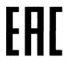 НАЗНАЧЕНИЕСтол-тумба купе СТК-2Д (далее стол) предназначен для хранения кухонной утвари (тарелки, чашки, ложки и вилки и т. д.) и продуктов питания в упаковке (крупы, макаронные изделия, приправы и т. д.).Декларация о соответствии ТС N RU Д-RU.АУ04.В.05445. Срок действия с 25.11.2014 г. по 24.11.2019 г.Санитарно-эпидемиологическое заключение №77.99.31.515.Д.003763.03.10 от 10.03.2010г. до 10.03.2015 г.На предприятии действует сертифицированная система менеджмента качества в соответствии требованиям ISO 9001:2008. Регистрационный номер №73 100 3466, действителен до 16.01.2017г.ТЕХНИЧЕСКИЕ ХАРАКТЕРИСТИКИ	2.1. Основные параметры стола должны соответствовать значениям, указанным в таблице 1.Таблица 1КОМПЛЕКТ ПОСТАВКИ3.1. Комплектность приведена в таблице 2.Таблица 24. рЕКОМЕНДАЦИИ ПО МОНТАЖУУстановить стол на требуемое для его эксплуатации  место. Затем произвести установку дверок в следующем порядке:Поднести дверку к лицевой части стола (рис. 1, а). Вставить верхний ролик в верхнюю направляющую (рис. 1, б).Вставить нижний ролик в нижнюю направляющую (рис. 1, в).Повторить пункты 1 – 3 для дверки №2.Произвести регулировку положения дверок до нужного положения.                                                   а)						                      б)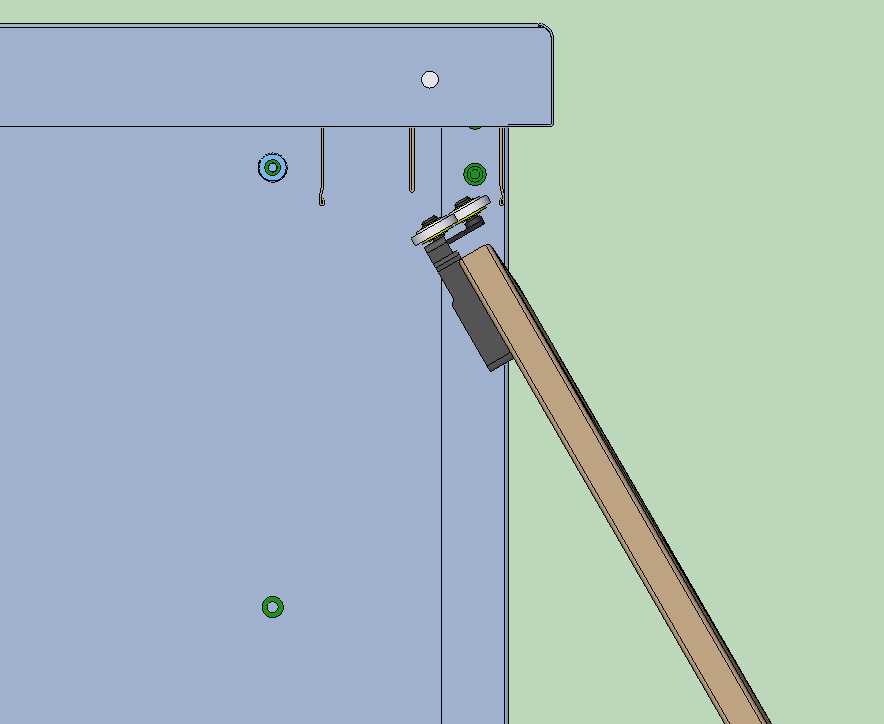 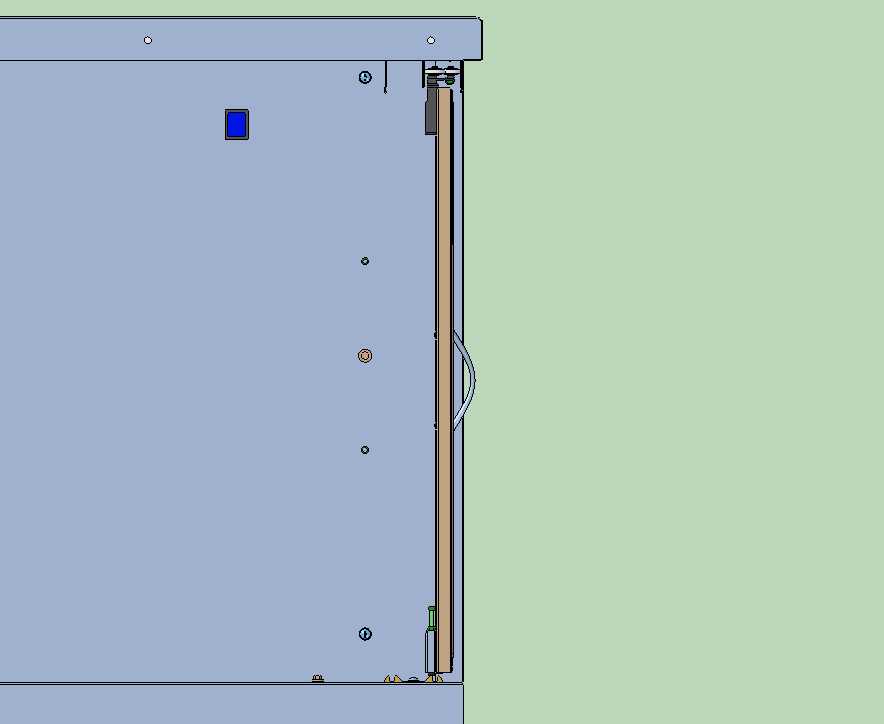 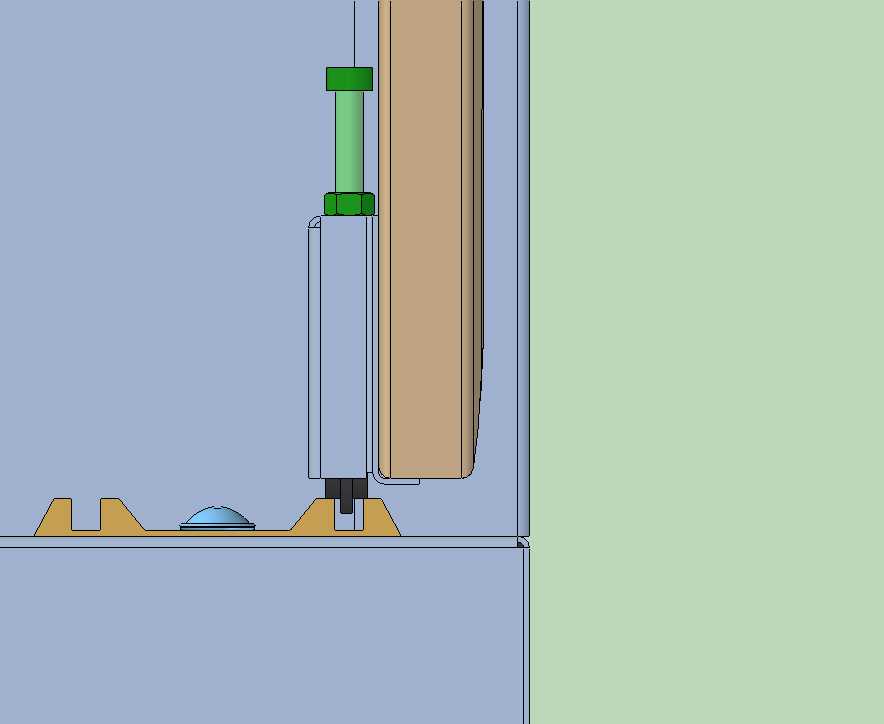        в)Рис. 1. Установка дверок.5. РЕКОМЕНДАЦИИ ПО ЗАМЕНЕ ЛАМПДля замены ламп рекомендуется произвести следующие действия:1. Отключить питающую сеть.2. Снять дверки.3. Отвернуть 4 болта М6х14 и снять полку.4. Отвернуть 4 винта М5х10 и снять стекло.5. Произвести замену ламп.6. Для приведение стола в рабочее состояние произвести пункты 1 – 4 в обратном порядке.6. СВИДЕТЕЛЬСТВО О ПРИЕМКЕСтол-тумба купе СТК-2Д, заводской номер ______________, изготовленный на ООО «ЭЛИНОКС»,  соответствует ТУ 5600-022-01439034-2008  и  признан годным для эксплуатации.Дата выпуска____________________________________________________________________________________________________________________________________________________личные подписи (оттиски личных клейм) должностных лиц предприятия, ответственных за приемку изделия7. СВИДЕТЕЛЬСТВО ОБ УПАКОВКЕСтол-тума купе СТК-2Д упакован на ООО «ЭЛИНОКС» согласно требованиям, предусмотренным конструкторской документацией.Дата упаковки		          	 			____	            М. П.						                    (подпись)	Упаковку произвел		          			____						                    (подпись)	Изделие после упаковки принял 			____						                    (подпись)8. ГАРАНТИИ ИЗГОТОВИТЕЛЯ	Гарантийный срок эксплуатации  стола - 1 год со дня ввода в эксплуатацию.	Гарантийный срок хранения 1 год со дня изготовления.	В течение гарантийного срока предприятие-изготовитель гарантирует безвозмездное устранение выявленных дефектов изготовления и замену вышедших из строя составных частей стола, произошедших не по вине потребителя, при соблюдении потребителем условий транспортирования, хранения и эксплуатации изделия.	Гарантия не распространяется на случаи, когда стол вышел из строя по вине потребителя в результате несоблюдения требований, указанных в паспорте.Время нахождения стола в ремонте в гарантийный срок не включается.В случае невозможности устранения на месте выявленных дефектов предприятие-изготовитель обязуется заменить дефектный стол.Все детали, узлы и комплектующие изделия, вышедшие из строя в период гарантийного срока эксплуатации, должны быть возвращены заводу-изготовителю стола для детального анализа причин выхода из строя и своевременного принятия мер для их исключения.Рекламация рассматривается только в случае поступления отказавшего узла, детали или комплектующего изделия с указанием обозначения стола, срока изготовления и установки.9. СВЕДЕНИЯ О РЕКЛАМАЦИЯХРекламации предприятию-изготовителю предъявляются потребителем в порядке и сроки, предусмотренные Федеральным законом «О защите прав потребителей» от 09.01.1996г., с изменениями и дополнениями от 17.12.1999г., 30.12.2001г, 22.08.2004г., 02.10.2004г., 21.12.2004г., 27.07.2006г., 16.10.2006г., 25.11.2006г., 25.10.2007г., 23.07.2008г., Гражданским кодексом РФ (части первая от 30.11.1994г. № 51-ФЗ, вторая от 26.01.1996г. № 14-ФЗ, третья от 26.11.2001г. №146-ФЗ, четвертая от 18.12.2006г. № 230-ФЗ) с изменениями и дополнениями от 26.12, 20.02, 12.08.1996г.; 24.10.1997г.; 08.07, 17.12.1999г.; 16.04, 15.05, 26.11.2001г.; 21.03, 14.11, 26.11.2002г.; 10.01, 26.03, 11.11, 23.12.2003г.; 29.06, 29.07, 02.12, 29.12, 30.12.2004 г., 21.03, 09.05, 02.07, 18.07, 21.07.2005 г., 03.01, 10.01, 02.02, 03.06, 30.06, 27.07, 03.10, 04.12, 18.12, 29.12, 30.12.2006г.; 26.01, 05.02, 20.04, 26.06, 19.07, 24.07, 02.10, 25.10, 04.11, 29.11, 01.12, 06.12.2007г., 24.04, 29.04, 13.05, 30.06, 14.07, 22.07, 23.07, 08.07, 08.11, 25.12, 30.12.2008г., 09.02.2009г., а также Постановлением Правительства РФ от 19.01.1998г. № 55 «Об утверждении Правил продажи отдельных видов товаров, перечня товаров длительного пользования, на которые не распространяются требования покупателя о безвозмездном предоставлении ему на период ремонта или замены аналогичного товара, и перечня непродовольственных товаров надлежащего качества, не подлежащих возврату или обмену на аналогичный товар других размера, формы, габарита, фасона, расцветки или комплектации» изменениями и дополнениями от 20.10.1998г., 02.10.1999г., 06.02.2002г.,12.07.2003г., 01.02.2005г.; 08.02, 15.05, 15.12.2000г., 27.03.2007г., 27.01.2009г.Рекламации направлять по адресу: Чувашская Республика,                                                                     г. Чебоксары,                                                                     Базовый проезд, 17.                                                               Тел./факс: (8352)  56-06-26, 56-06-85.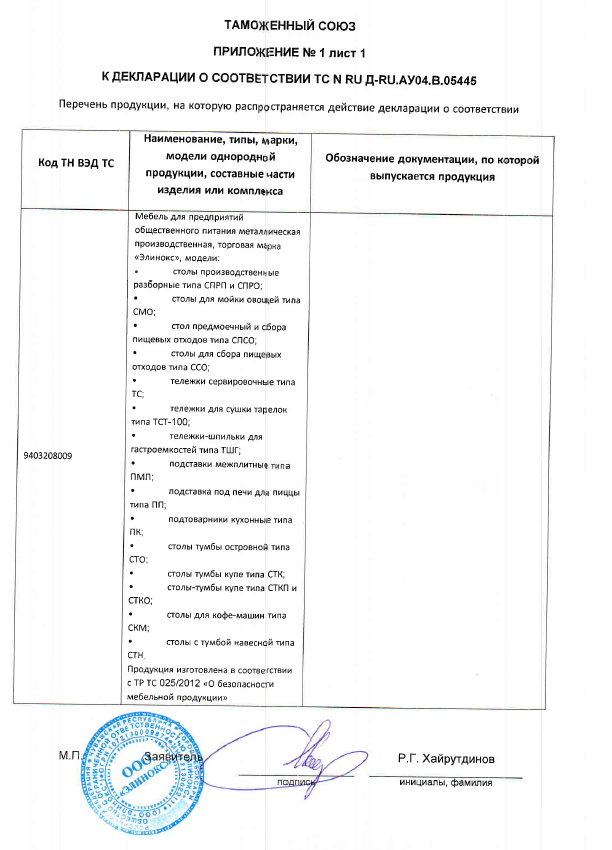 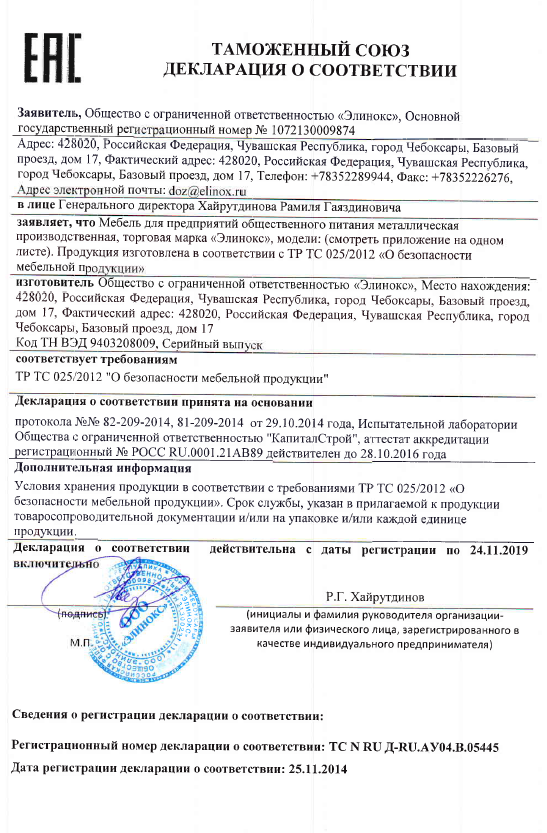 №п/пНаименованиеНормаДопустимая нагрузка на столешницу, кг., не более100Допустимая нагрузка на полку, кг., не более30Проем открытой дверки, мм, не менее450Количество полок, шт.1Количество дверок, шт.2Количество ламп, шт.2Номинальная мощность одной лампы, Вт30Номинальное напряжение, В230Род токаПеременный однофазныйЧастота тока, Гц50Габаритные размеры, мм, не болеедлина ширинаВысота1000760865Масса, кг, не более70№п/пНаименованиеКоличество, шт.Стол-тумба купе СТК-2Д 1Упаковка1Дверки2Упаковка дверок (ящик №2)1Паспорт 1Пакет полиэтиленовый1